スケジュール表　（変形性膝関節症・人工膝関節置換術）　　　　　　　　　　　　　　　　　　　　（　　　　　　　　　　　　　　）様＊スケジュールは変更される場合があります。　　　　　　　　　　　　　　　　　　　　　　　　　　　　　　　　　　　　　　　2021年11月1日（改訂）　徳島赤十字病院	上記説明を受け同意します。　　　　　　　　年　　　月　　　日　　　　患者様（側）　　　　　　　　　　　　説明看護師　　　　　　　　　　　　　入院当日（　　／　　）手術当日（　　　／　　　）手術当日（　　　／　　　）手術当日（　　　／　　　）（　　　／　　　）（　　　／　　　）（　　　／　　　）（　　／　　）（　　／　　）（　　／　　）（　　／　　）（　　／　　）手術前日手術前手術後手術後術後１日目術後２日目術後３日目術後４日目術後５日目術後７日目術後１０日目術後２週間治療麻酔科医師の診察があります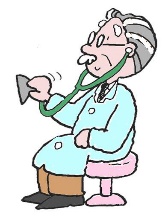 手術着に着替え、手術室に行きます背中に痛み止めの細いチューブが入っています抗生物質やその他の点滴注射をします抗生物質は1日3回点滴します手術当日から術後１日目までは一晩中点滴をします（術後2日前後）背中に痛み止めの細いチューブが入っています抗生物質やその他の点滴注射をします抗生物質は1日3回点滴します手術当日から術後１日目までは一晩中点滴をします（術後2日前後）背中に痛み止めの細いチューブが入っています抗生物質やその他の点滴注射をします抗生物質は1日3回点滴します手術当日から術後１日目までは一晩中点滴をします（術後2日前後）痛み止めの細いチューブを抜きます1日3回抗生物質の点滴をしますＪバッグ抜去後より、深部静脈血栓症予防のため抗凝固療法が開始されます1日3回抗生物質の点滴をしますサポーターを装着します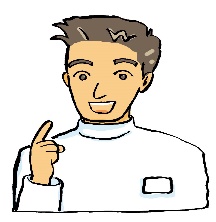 検査レントゲン撮影があります血液検査があります血液検査があります血液検査があります安静度痛みがある時は歩行器や杖を使用しましょう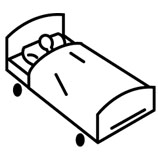 ベッドを30度まで起こせます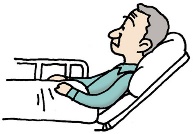 ベッドを90度まで起こせますベッドを90度まで起こせます痛みの程度にあわせて立位、ポ－タブルトイレ、車椅子に移動できます痛みの程度にあわせて歩行器歩行できます痛みの程度にあわせて歩行器歩行できます痛みの程度にあわせて歩行器歩行できます痛みの程度にあわせて歩行器歩行できます痛みの程度にあわせて杖歩行に移行していきます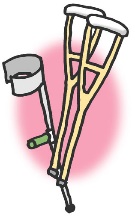 痛みの程度にあわせて杖歩行に移行していきます安静度痛みがある時は歩行器や杖を使用しましょうベッドを30度まで起こせますベッドを90度まで起こせますベッドを90度まで起こせます痛みの程度にあわせて立位、ポ－タブルトイレ、車椅子に移動できます医師の指示により痛みのない程度体重をかけてもかまいません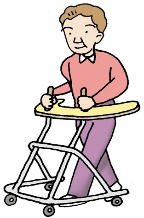 医師の指示により痛みのない程度体重をかけてもかまいません医師の指示により痛みのない程度体重をかけてもかまいません医師の指示により痛みのない程度体重をかけてもかまいません医師の指示により痛みのない程度体重をかけてもかまいません医師の指示により痛みのない程度体重をかけてもかまいません安静度痛みがある時は歩行器や杖を使用しましょうベッドを30度まで起こせますベッド上でのリハビリが始まりますベッド上でのリハビリが始まります機械（ＣＰＭ）を使って膝を曲げる訓練を始めます毎日5～10度ずつあげていき、90度くらいまで曲がるようにします機械（ＣＰＭ）を使って膝を曲げる訓練を始めます毎日5～10度ずつあげていき、90度くらいまで曲がるようにします機械（ＣＰＭ）を使って膝を曲げる訓練を始めます毎日5～10度ずつあげていき、90度くらいまで曲がるようにします機械（ＣＰＭ）を使って膝を曲げる訓練を始めます毎日5～10度ずつあげていき、90度くらいまで曲がるようにします機械（ＣＰＭ）を使って膝を曲げる訓練を始めます毎日5～10度ずつあげていき、90度くらいまで曲がるようにします機械（ＣＰＭ）を使って膝を曲げる訓練を始めます毎日5～10度ずつあげていき、90度くらいまで曲がるようにします機械（ＣＰＭ）を使って膝を曲げる訓練を始めます毎日5～10度ずつあげていき、90度くらいまで曲がるようにします観察体温・脈拍・血圧測定下肢の動脈の観察体温・脈拍・血圧測定下肢の動脈の観察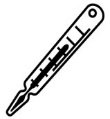 帰室後に体温・脈拍・血圧測定・出血量・創部などの観察下肢の動脈の観察体温・脈拍・血圧測定出血量創部の観察下肢の動脈の観察体温・脈拍・血圧測定出血量創部の観察下肢の動脈の観察体温・脈拍・血圧測定出血量・創部の観察下肢の動脈の観察体温・脈拍測定創部の観察体温・脈拍測定創部の観察体温・脈拍測定創部の観察体温・脈拍測定創部の観察体温・脈拍測定創部の観察体温・脈拍測定創部の観察清潔シャワーをします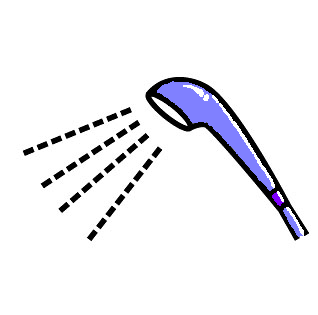 身体を拭いて寝衣を着替えます身体を拭いて寝衣を着替えます身体を拭いて寝衣を着替えます身体を拭いて寝衣を着替えます身体を拭いて寝衣を着替えますシャワー浴できますシャワー浴できますシャワー浴できますシャワー浴できます排泄排便がない場合は午後に浣腸をします尿の管が入っています不快感があれば抜去し、尿器を使用します大便の時は便器を使用します尿の管が入っています不快感があれば抜去し、尿器を使用します大便の時は便器を使用します尿の管が入っています不快感があれば抜去し、尿器を使用します大便の時は便器を使用します尿の管を抜き、ポータブルトイレが使用できます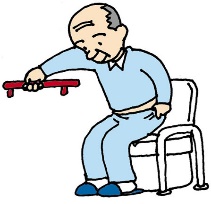 歩行器で車椅子用トイレに行くことができます　歩行器で車椅子用トイレに行くことができます　歩行器で車椅子用トイレに行くことができます　歩行器で車椅子用トイレに行くことができます　歩行器で車椅子用トイレに行くことができます　歩行器で車椅子用トイレに行くことができます　食事麻酔科医師の指示の時間から、何も食べたり、飲んだりしないで下さい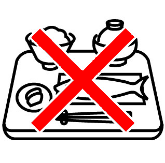 麻酔科医師の指示の時間から、何も食べたり、飲んだりしないで下さい指示があるまで飲んだり食べたりしないで下さい朝食から普通食が開始されます朝食から普通食が開始されます朝食から普通食が開始されます朝食から普通食が開始されます朝食から普通食が開始されます朝食から普通食が開始されます朝食から普通食が開始されます朝食から普通食が開始されます朝食から普通食が開始されます処置創部にはＪバック（創部に入っている管）が入っています両下肢にべノストリーム（間歇的空気圧迫装置）を使用します手術後から両下肢に弾性ストッキングを着用します創部にはＪバック（創部に入っている管）が入っています両下肢にべノストリーム（間歇的空気圧迫装置）を使用します手術後から両下肢に弾性ストッキングを着用します創部にはＪバック（創部に入っている管）が入っています両下肢にべノストリーム（間歇的空気圧迫装置）を使用します手術後から両下肢に弾性ストッキングを着用しますＪバックを抜きますＪバックを抜いた後、出血があればガーゼ交換を行います立位になれば、べノストリームをはずします立位になれば、べノストリームをはずします立位になれば、べノストリームをはずします立位になれば、べノストリームをはずします抜糸します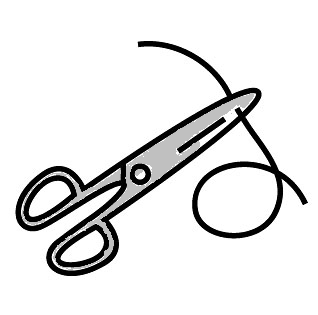 備考入院時のオリエンテーションをします医師より手術の説明があります手術同意書・麻酔同意書に記入をお願いします輸血を予定している場合、輸血同意書に記入をお願いします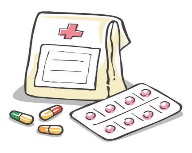 手術後のリネン（バスタオル）を預かります術前オリエンテーションをします薬剤師より服薬の説明がありますわからないことがあれば看護師まで申し出てください入院時のオリエンテーションをします医師より手術の説明があります手術同意書・麻酔同意書に記入をお願いします輸血を予定している場合、輸血同意書に記入をお願いします手術後のリネン（バスタオル）を預かります術前オリエンテーションをします薬剤師より服薬の説明がありますわからないことがあれば看護師まで申し出てください＊手術後、痛みが軽減し、創部の感染に注意しながら早期離床に向けて援助していきます。＊手術をした足以外は自由に動かしてください転医を希望される方は、早めに医師または看護師までお申し出ください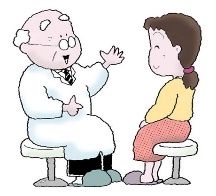 ＊手術後、痛みが軽減し、創部の感染に注意しながら早期離床に向けて援助していきます。＊手術をした足以外は自由に動かしてください転医を希望される方は、早めに医師または看護師までお申し出ください＊手術後、痛みが軽減し、創部の感染に注意しながら早期離床に向けて援助していきます。＊手術をした足以外は自由に動かしてください転医を希望される方は、早めに医師または看護師までお申し出ください歩行する時はサポーターを装着するようにしましょう転医を希望される方は、早めに医師または看護師までお申し出ください抜糸後はいつでも退院できます退院後の生活について看護師より説明があります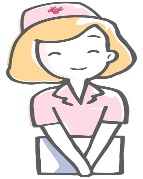 歩行する時はサポーターを装着するようにしましょう転医を希望される方は、早めに医師または看護師までお申し出ください抜糸後はいつでも退院できます退院後の生活について看護師より説明があります歩行する時はサポーターを装着するようにしましょう転医を希望される方は、早めに医師または看護師までお申し出ください抜糸後はいつでも退院できます退院後の生活について看護師より説明があります歩行する時はサポーターを装着するようにしましょう転医を希望される方は、早めに医師または看護師までお申し出ください抜糸後はいつでも退院できます退院後の生活について看護師より説明があります歩行する時はサポーターを装着するようにしましょう転医を希望される方は、早めに医師または看護師までお申し出ください抜糸後はいつでも退院できます退院後の生活について看護師より説明があります歩行する時はサポーターを装着するようにしましょう転医を希望される方は、早めに医師または看護師までお申し出ください抜糸後はいつでも退院できます退院後の生活について看護師より説明があります歩行する時はサポーターを装着するようにしましょう転医を希望される方は、早めに医師または看護師までお申し出ください抜糸後はいつでも退院できます退院後の生活について看護師より説明があります